KARATE DO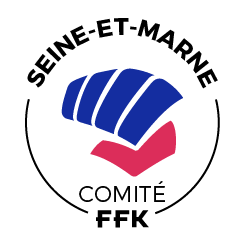 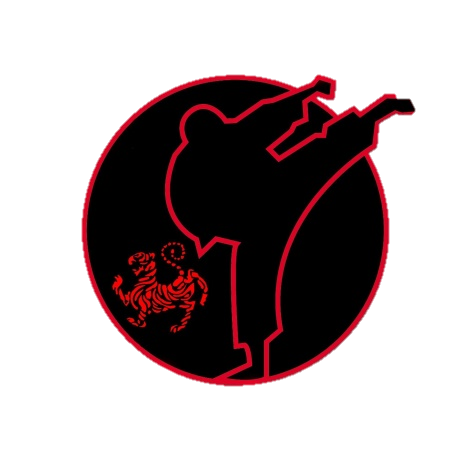 STAGE DEPARTEMENTALPréparation aux gradesPascal MAGNY 7ème DAN Expert Régional 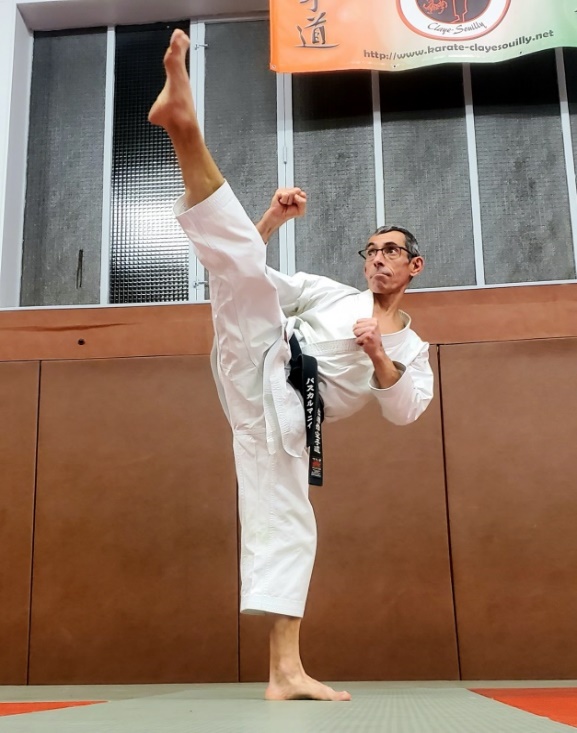 STAGE GRATUIT POUR LES LICENCIES DU 77FINANCÉ PAR LE CDK77Pour les extérieurs participation : 10€DIMANCHE 12 NOVEMBRE 2024A CLAYE SOUILLYDE 10H A 12HDojo David Douillet, Parc Buffon (face à la mairie) / (Rentrer dans le parc)1 Place Charles de Gaulle, 77410 Claye-SouillyRenseignements : 06 86 84 69 06Stage ouvrant droit à 1 point de bonification